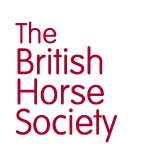 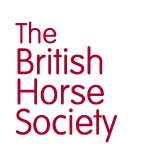 The intention of this document is to help you plan and record preparations and measures taken at your centre for adaptations to enable compliance with operating under Government Covid-19 guidance.  This can be used in conjunction with the BHS Covid-19 Risk Assessment Guidances and the information supplied below is for example purposes only.  It is important to ensure content reflects the adjustments and actual working practice at your centre.Centre Name_____________________________________________ Assessment undertaken by __________________________________Date___________________What are the hazards?Who might be harmed?Fill the section below with who may be at risk How might they be harmed?What are you already doing (or have done)?Fill the section below with the measures being taken by you to reduce risk of harm – below are non-complete examples Do you need to do anything else to manage this risk?Fill the section below with how you will implement your measures - below are non-complete examplesAction by whom?Record below  who is responsible for eachAction by when?Record below when each must be done byDoneDate below (initial) when checkedTransmission of Covid-19AllBecome infectedReview of premises re essential and non-essential access needs Restrict access for essential needs onlyInform all in advanceErect and display signageImplement regular checks for misplacement of signsRegular monitoring of adherence to requirementsTransmission of Covid-19Staff Become infectedAdapting routine working practise (list adaptations)Provision of PPE equipment to include training upon correct fit, use and application (list PPE)Supervision and training upon minimising contamination (keep records of training)Regular monitoring of adherence to practiseMaintain supply levels and instigate regular checks on equipment re application and possible faults or misuseImplement mentoring system to ensure competency and compliance Transmission of Covid-19Volunteers Become infectedAdapting routine working practise (list adaptations)Provision of PPE equipment to include training upon correct fit, use and application (list PPE)Supervision and training upon minimising contamination (keep records of training) Regular monitoring of adherence to practiseMaintain supply levels and instigate regular checks on equipment re application and possible faults or misuseImplement mentoring system to ensure competency and complianceTransmission of Covid-19ClientsBecome infectedReviewing preparatory arrangements for clients when attending Centre Informing of pre-attendance requirements and implemented changes at the Centre(list what and how you are informing them)Supervision whilst on site(list here how this can be done, keeping any relevant records)Hold regular briefings and updates with staff/volunteersEnsure information is accurate, up to date and accessible e.g. keep website updated